                                    GUÍA DE APRENDIZAJE   LENGUA Y LITERATURA        TERCERO MEDIO                           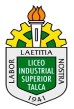 DEPARTAMENTO DE LENGUAJE“NO TE QUEDES INMÓVIL…”Objetivo: Interpretar el poema No te salves de Mario Benedetti considerando los problemas humanos y la actitud vital del hablante lírico.Contenidos: Lírica, recursos literarios: Anáfora, Metáfora, Paralelismo, etc.Primero: Abre tu texto en la página 60 y comprende la visión de poetas latinoamericanos como: Mario Benedetti y Rosario Castellanos. Ten en cuenta el contexto social y político que vivieron tales autores y que se detallan en dicha página.¿Conocías a estos autores? ¿Sobre qué problemas humanos abordará su poesía?¿Cuál crees que será su actitud frente a ellos?Segundo: Una vez conocido el contexto de producción de Mario Benedetti, dirígete a la página 61 y lee comprensivamente el poema No te salves que allí aparece. Ten en cuenta la ilustración que acompaña al poema. ¿Qué movimiento se representa en la imagen?¿Cómo se relaciona con el poema?Tercero: Una vez leído el poema, avanza a la página 62 de tu texto y resuelve las actividades que allí te señalan (solo debes responder hasta la pregunta 5). Ten en cuenta los recursos literarios usados en el poema leído; para ello lee el cuadro que aparece en el costado izquierdo titulado Concepto clave.¡Recuerda releer el poema de ser necesario!AUTOEVALUACIÓNLee atentamente cada indicador y responde marcando un SÍ o un NO según corresponda.Recuerda responder de manera totalmente honesta, pues así podremos recopilar datos de gran importancia para mejorar las herramientas que te estamos entregando, con el fin de apoyarte en este desafío.Debes resolver dichas actividades junto con la autoevaluación y enviarlas al correo:  Samuel.rap.sa@gmail.com  Si tienes dudas puedes hacer tus consultas al whatsapp +569 68543249 señalando tu nombre y curso.ESTA GUÍA DEBE SER ENVIADA  EL DÍA LUNES 25 DE MAYOEstimado estudiante:Para poder alcanzar los objetivos de aprendizaje de mejor manera, será necesario trabajar con tu texto de asignatura, por lo que esta guía te servirá como orientación para desarrollar las actividades.Envía tus respuestas y dudas al correo: Samuel.rap.sa@gmail.com  ________ Muchas gracias.NombreCursoCorreo electrónicoFechaINDICADORSÍNOCumplí con las actividades dentro del plazo establecido por el profesor.Realicé las actividades de manera individual, sin recurrir a la ayuda de otras personas, ya sean familiares o amigos.Trabajé proactivamente comprendiendo que de esta manera podré alcanzar el objetivo de aprendizaje planteado.Logré analizar e interpretar la propuesta de Mario Benedetti sin mayor dificultad.Tuve dificultades para desarrollar las actividades planteadas.